Questions: WORLD WAR 1 Crash Course #36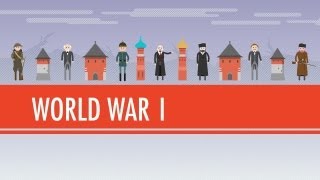 What does host John Green blame for the start of World War I?Describe trench warfare. What was the experience of trench warfare like for the typical soldier in World War I? (NOTE: 2nd part of question appears later in video)In what ways was World War I truly a “world war” considering that the large majority of the fighting took place in Europe?How destructive/deadly was World War I? What were the major reasons why it was so deadly? Describe the outcome of World War I on the following nations… (a) Germany (b) Russia (c) the United States (d) the Ottoman Empire. 